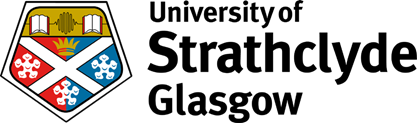 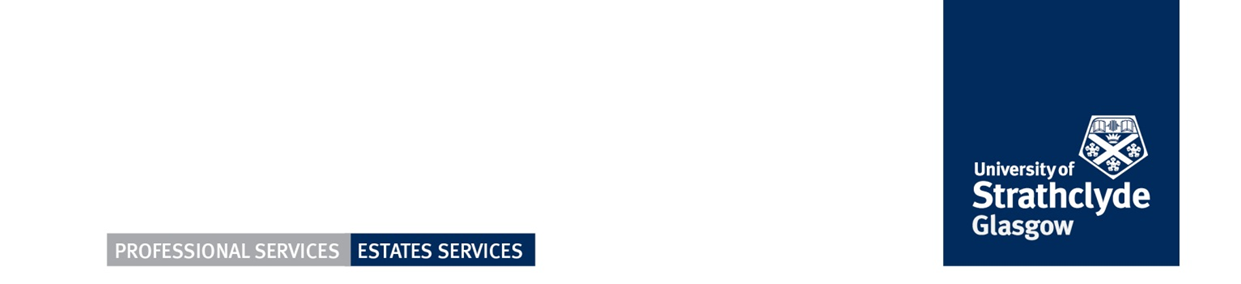 Charges – Telephone Rental & Installations Monthly Charges wef 1st April 2024Monthly charges provide:Inclusive UK + mobile call chargesHandset maintenance/warrantyVoicemailCall2Teams licence for Microsoft Teams users.New VoIP Service Installation, including DDI numberNew Analogue Service, by exception onlyServiceCost (without VAT)VATTotalAnalogue £6.00£1.20£7.20VoIP £8.00£1.60£9.60Teams (inc Call2Teams licence)£9.50£1.90£11.40Multi-devices (Teams and VoIP)£11.50£2.30£13.80ServiceCost (without VAT)VATTotalHandset £127.99£25.99£153.59Power pack£37.08£7.42£44.50ServiceCost (without VAT)VATTotalStandard phone£33.33£6.66£40.00Wiring & socket£100.00£20.00£120.00Complete install £359.68  £71.94  £431.62